Муниципальное Автономное Дошкольное Образовательное УчреждениеЦентр Развития Ребенка – Детский Сад «Радуга»Конспект непосредственно образовательной деятельности по образовательной области «Познание» (формирование элементарных математических представлений)«Путешествие в математическую страну»Воспитатель подготовительной группы №1Вовченко Инна ВикторовнаТарко-Сале2013 годКонспект непосредственно образовательной деятельности по образовательной области «Познание» (формирование элементарных математических представлений)Обучающие задачи:Упражнять в счёте в пределах 10 в прямом и обратном порядкеЗакрепить знания о составе чисел в пределах 10 из двух меньших чисел.Закрепить знания о последовательности дней недели, времён годаЗакрепить умение сравнивать 2 рядом стоящих числа, используя знаки больше, меньше, равно.Закрепить умение различать понятия: выше – ниже, сравнивать предметы по высотеЗакрепить представления детей о геометрических фигурах: умения различать геометрические фигуры, умения сравнивать их по свойствам (по цвету, форме и величине).Развивающие задачи:Создать условия для развития логического мышления, сообразительности, внимания.Способствовать формированию мыслительных операций, развитию речи, умению аргументировать свои высказывания.Воспитательные задачи:Воспитывать самостоятельность, умение понимать учебную задачу и выполнять её самостоятельно.Воспитывать интерес к математическим занятиям.Методические приёмы:Использование ИКТ( медиопроектора)Успокаивающие упражнения перед занятием.Игровой (использование сюрпризных моментов).Наглядный (использование иллюстрации).Словесный (напоминание, указание, вопросы, индивидуальные ответы детей).Поощрение, анализ занятия.Оборудование: магнитная доска, цифры, знаки.Индивидуальная работа: закрепление состава  числа в пределах 10 из двух меньших чисел, умения различать геометрические фигуры, умения сравнивать их по свойству, цвету, форме и величине, знаний о последовательности времен года, дней недели.Демонстрационный материал: «письмо», замок с геометрическими фигурами, иллюстрация настольная игра.Раздаточный материал: набор цифр на каждого ребенка, карточки с заданиями на сравнение чисел, геометрическая фигура - круг, карандаши, замок с геометрическими фигурами; схема разных по высоте домов, медали «Помощник Королевы математики».Здоровьесберегающие и социо-игровые технологии: деление детей по подгруппам, физминутка  «Смайлики в математическом королевстве», пальчиковая гимнастика «Мы с тобой подружим маленькие пальчики»Интеграция образовательных областей:-познание-коммуникация,-социализация,-здоровье,-безопасностьВиды детской деятельности:-познавательно-исследовательская;-коммуникативная;-двигательная;-игровая.Ход занятия:Ребята, я очень рада вас видеть. Встаньте пожалуйста в круг.Собрались все дети в круг,Я твой друг и ты мой друг.Крепко за руки возьмемсяИ друг другу улыбнемсяВозьмитесь за руки, подарите друг другу улыбку. А теперь посмотрите на наших гостей, подарите улыбку им.Отлично!А теперь покажите мне свои пальчики. Давайте подружим их (координация движений и развитие мелкой моторики, развитие памяти).Дружат в нашей группе девочки и мальчики.Мы с тобой подружим маленькие пальчики.1, 2, 3, 4, 5!Начинаем счет опять: 5 4 3 2 1 -Дружно мы в кругу стоим!Молодцы! (Звучит релаксационная музыка). Садитесь на ковер.Ребята, сегодня утром на столе я нашла конверт, который адресован детям подготовительной группы №1. Давайте откроем его и посмотрим, что внутри. Ой, тут письмо. Интересно, от кого оно? Давайте прочитаем его, и нам все станет ясно.«Дорогие ребята, в нашем математическом королевстве случилась беда. Злой волшебник заколдовал всех жителей королевства – все числа перепутались в числовом ряду, а геометрические фигуры забыли свои имена. Я целый год наблюдала за тем, как вы интересно играли на занятиях по математике, только вы можете помочь, выполнив все задания. Королева Математики».Ребята, мы поможем жителям математического королевства?Тогда отправляемся путешествовать в математическую страну.Ой, ребята, злой волшебник повесил огромный замок на воротах королевства.Чтобы его открыть, нам нужно разгадать один секрет – догадаться какая из фигур лишняя.Ребята, какие геометрические фигуры вы видите на замке? Есть ли здесь одинаковые фигуры? Сравните их, и скажите, чем они похожи, что есть общее?(сравнение по форме, цвету, величине)Чем фигуры отличаются? Как вы считаете, какая фигура лишняя? (круг – не имеет углов).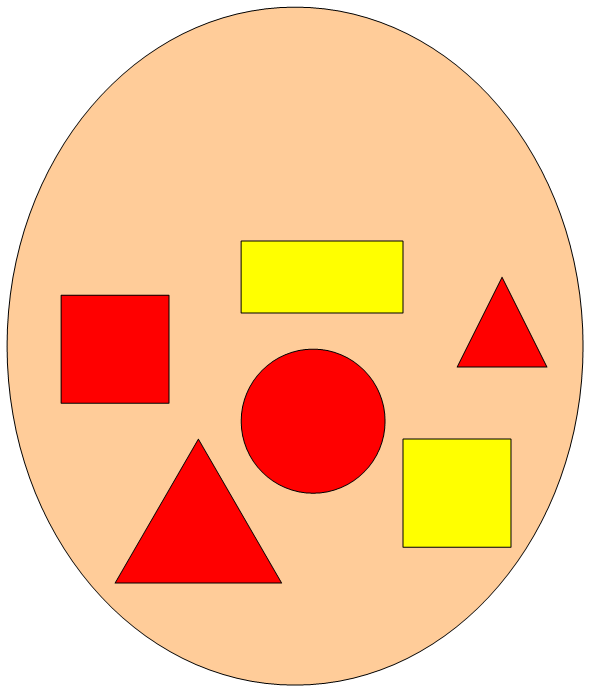 Молодцы, замок открыт, мы можем зайти в математическое королевство.А нас ждет первое задание. Давайте сядем за столы.Итак, 1-ое задание:Злой волшебник заколдовал все числа, они забыли свои места и перепутались. Помогите каждому числу встать на своё место. Расставьте их по порядку от меньшего к большему (каждый ребенок индивидуально выкладывает числовой ряд при помощи деревянных цифр от 1 до 10).Посчитайте числа по порядку, так, как  вы их расставили.Попробуйте посчитать по-другому - обратный счёт от10 до 1.Ребята, давайте проверим, какое число вы поставили между числами 3 и 5.- какое число вы поставили между числами 7 и 9- какое число вы поставили между числами 1 и 3- какое число вы поставили между числами 4 и 6;Назовите соседей числа 6, 2, 4, 9;Назовите число, которое больше числа 3 на 1.Назовите число, которое больше числа 5 на 1.Назовите число, которое больше числа 7 на 1.Молодцы, вы отлично справились с 1-ым заданием. Теперь каждое число заняло нужное место в числовом ряду2-ое задание:И я читаю следующее задание:Математические знаки просят помощи. Они забыли, зачем они нужны? Скажите, что показывают эти знаки? Как они называются? (нужны, чтобы сравнивать числа, а называются знаки - больше, меньше, равно) У вас на столах карточки, вам нужно сравнить числа и поставить в клеточках нужные знаки.Для этого нам нужно разделиться на команды (жёлтые, зелёные)Отлично математические знаки вспомнили своё предназначение - сравнивать и показывать какое число больше, какое меньше и сообщать оравенстве. Они заняли свои места и тоже благодарят вас за помощь.3-ое задание:А сейчас, ребята, давайте немного отдохнем.Вставайте и выходите ко мне.Нас ждет физминутка «Смайлики в математическом королевстве»!!!4-ое задание:Королева математики во всем любит порядок. Вот и дома на улицах в математическом королевстве располагались по порядку от самого высокого к самому низкому. Волшебник и здесь навел путаницу. Вам нужно расставить дома по высоте от высокого к низкому. Расскажи про свой домик…. (он самый большой 4-х этажный; самый маленький одноэтажный; мой домик с двумя этажами он ниже, чем 3-х этажный, но выше, чем 2-х этажный)Молодцы, справились с заданием.5-ое задание:Ребята, давайте поиграем. Эта игра - испытание «Верно-неверно» поможет исправить ошибки, которые злой колдун специально кое-где оставил.Если вы услышите то, что считаете правильным, хлопайте в ладоши, если же то, что не правильно – топайте ногами:- утром солнышко встает…- по утрам нужно делать зарядку…- нельзя умываться по утрам…- днем ярко светит луна…- утром дети идут в детский сад…- ночью люди обедают…- вечером вся семья собирается дома…- в неделе 7 дней…- за понедельником следует среда…- после субботы идет воскресение…- перед пятницей стоит четверг…- всего 5 времен года…- весна наступает после лета…6-ое задание:Злой волшебник заколдовал жителей математического королевства при помощи магического круга. Если мы, ребята, разделим магический круг на равные части, колдун больше не сможет вредить и превратиться в доброго волшебника. У вас на столах разноцветные круги – сложите свой круг на 2 равные части. Как нужно складывать, чтобы части были одинаковые? (совмещать края) Как можно назвать каждую из частей?   ½ А теперь сложите ещё раз пополам? Как теперь называется полученная часть круга? ¼. Молодцы.А давайте сделаем для нашего уже доброго волшебника один большой красивый ковер, выложив узор из разноцветных кругов. С этим ковром волшебник будет творить только добрые чудеса.Ребята, вы выполнили все задания, навели порядок в математическом королевстве, а злого колдуна превратили в доброго волшебника. Королева вам очень благодарна за помощь. Ребята, а вам понравилось наше занятие? Что вам было особенно легко, что показалось трудным?Сегодня все дети работали хорошо.А королева математики в благодарность вам за помощь  оставила этот сундучок.Посмотрите - это медали для вас!!!4   59     95     63     26    71    2